                              Application Form for the Positions of (SPS 01 to 05)Name of  the Post of applied for: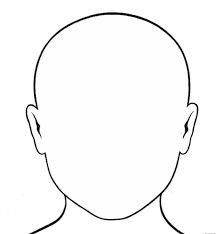 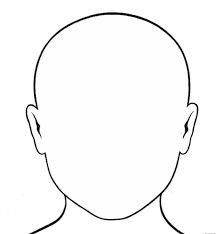 ____________________________________Bank Draft/Receipt No. ______________ date _____________ Bank Name __________Instructions:Fill the information in each row and column of this Proforma very carefully. If a row or a column is not relevant, write “not applicable” or NA.Wherever necessary, use extra sheets for additional informationIncomplete Proforma/application will not be entertained.Basic Information:Educational Background:Employment Record/Experience:Total eligible service of the applicant for the post applied:DeclarationI hereby declare that all entries in this Proforma are true to the best of my knowledge and belief. I undertake that any misrepresentation/concealment of facts in it shall result in the rejection of my application and even after my selection as _____________________shall lead to dismissal/termination from service.  Signature of CandidateFor Official Use OnlyApplication Status after Scrutiny:
Remarks (if any) ______________________________________________________________________________________________________________________________________________________________________________________                                                                                                            (Signature of Official) Name:Father’s Name:Date of Birth: Age (at closing date of application):Domicile: CNIC: Correspondence Address:Permanent Home Address:Tel:Tel:Mobile Phone No:Mobile Phone No:Email:Email:Education LevelCertificate / DegreeYear of passing the DegreeAwarding InstitutionDivision/ % ageMatricIntermediateGraduation 2 years 4 yearsMasterAny other Professional/ Relevant  Qualification DesignationPay Scale(if applicable)DatesDatesName of EmployerMajor Duties / ResponsibilitiesDesignationPay Scale(if applicable)FromToName of EmployerMajor Duties / Responsibilitiesdays-months-yearsEligibleNot Eligible